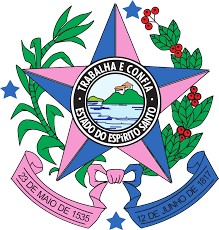 ESTADO DO ESPÍRITO SANTO CORPO DE BOMBEIROS MILITAR DO ESPÍRITO SANTOCONCURSO PÚBLICO PARA ADMISSÃO AO CURSO DE FORMAÇÃO DE OFICIAIS COMBATENTES  (QOCBM)O Comandante Geral do Corpo de Bombeiros Militar do Estado do Espírito Santo, no uso de suas atribuições legais e regimentais, mediante as condições estipuladas neste Edital, seus anexos e demais disposições legais aplicáveis vem, POR FORÇA DE DECISÃO JUDICIAL, tornar público o EDITAL DE CONVOCAÇÃO PARA A 5ª ETAPA (INSPEÇÃO DE SAÚDE) – EXAME ODONTOLÓGICO E ANEXO ÚNICO do Concurso Público para o preenchimento de 14 vagas no Curso de Formação de Oficiais do CBMES, aberto pelo Edital nº 04/2018, nos seguintes termos: Art. 1° - Conforme disposto no item 8 do Edital nº 04/2018, ficam convocados, por força de decisão judicial, os candidatos relacionados no Anexo Único deste Edital, para realização do Exame Odontológico, requisito da Inspeção de Saúde (5ª ETAPA), nas seguintes condições:I – Os candidatos relacionados deverão comparecer, no dia 29 de Novembro de 2019, às 07 horas, ao Hospital da Polícia Militar (HPM), situado à Avenida Joubert de Barros, nº 555, Bairro Bento Ferreira, Vitória – ES.II – O não comparecimento no dia e hora previstos para esta etapa implicará em ELIMINAÇÃO do candidato.Art. 2º - Este Edital entra em vigor na data de sua publicação, revogadas as disposições contrárias.Vitória - ES, 19 de Novembro de 2019Alexandre dos Santos Cerqueira – CEL BMComandante-Geral do CBMESEDITAL DE CONVOCAÇÃO PARA A 5ª ETAPA (Inspeção de Saúde)EXAME ODONTOLÓGICOREINTEGRADOS POR FORÇA DE DECISÃO JUDICIAL EDITAL DE ABERTURA Nº 04/2018, DE 20 DE JUNHO DE 2018 